四旬期來臨，我們當準備好自己以迎接逾越奧蹟。南港耶穌聖心堂與思高中心將於三月二十日（五）～三月廿二日（日），於淡水聖本篤避靜院，舉辦四旬期避靜。即日起開始報名，欲參加的朋友，請盡速報名！時間：3月20日 晚餐前 ～ 3月22日 午餐結束地點：淡水 聖本篤 避靜院費用：每人新台幣2500元帶領神師：林思川神父住宿資訊：住宿全為單人雅房，避靜期間採用儉樸飲食。名額：25人（依報名先後順序決定）報名方式：即日起至3月8日止，請填寫活動報名表後，傳真（02-27852995）或電郵（read.bible@msa.hinet.net）至思高中心報名。備註：其他細節將在報名結束後另行通知。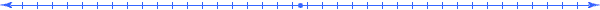 方濟會  思高讀經推廣中心   活動報名表活動名稱2015四旬期避靜2015四旬期避靜2015四旬期避靜姓    名性   別  □ 男     □ 女手    機聯絡電話Email身   分□ 第一次參加思高活動□ 已是思高之友，曾參加過(可複選)：   □聖地朝聖  □思高中心讀經班   □聖經課程    □其他                             □ 第一次參加思高活動□ 已是思高之友，曾參加過(可複選)：   □聖地朝聖  □思高中心讀經班   □聖經課程    □其他                             □ 第一次參加思高活動□ 已是思高之友，曾參加過(可複選)：   □聖地朝聖  □思高中心讀經班   □聖經課程    □其他                             所屬堂區(團體)